à retourner au référent Mémoire et citoyenneté au plus tard le 11 janvier 2019pascale.goutagny@ac-dijon.fr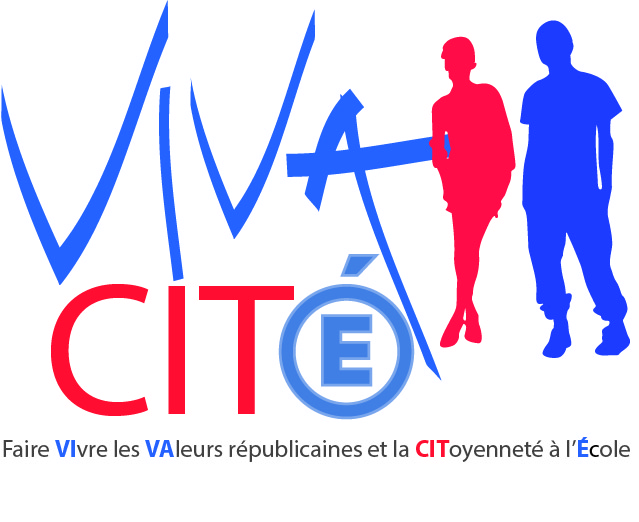 École ou établissement porteur  du projetPersonne référente(nom et adresse électronique)Titre Du ProjetValeur(s) portée(s)Inscription dans le projet d’école ou d’établissementRésumé du projet en quelques lignesDisciplines, dispositifs éducatifsPersonnels engagésCalendrier indicatif des différentes actionsPartenaires extérieurs(noms, adresses, contact)Production finale, événement, communication extérieure envisagésBénéfices attendus pour les élèves